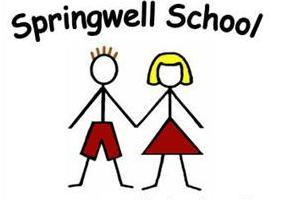 THREE TEACHING ASSISTANTS REQUIRED Temporary contract to support pupils in Springwell School from September 2019 to end of March 2020 with a possibility of becoming permenant.Band 6 (spine points 16 – 18) 32.5 hrs per week, term time only.Springwell School caters for the needs of primary aged pupils with Profound and Multiple Learning Difficulties, Severe Learning Difficulties, Moderate Learning Difficulties, Autistic Spectrum Disorders and Social, Emotional and Mental Health Difficulties.Due to our recent and exciting expansion and increase in pupil numbers, we need dynamic, enthusiastic, experienced and appropriately qualified Teaching Assistants to join our highly effective team. We are looking for people with the ability to motivate and enthuse students with special needs. These posts will be to work throughout the school. If you would like to visit Springwell or discuss this post, please contact the Head Teacher or one of the two Assistant Head Teachers (Marc Hillan and Louise Hargreaves).References will be sought from current and previous employers. Testimonials and open references will not be accepted.This school is committed to safeguarding and promoting the welfare of children and young people and expects all staff and volunteers to share this commitment.  The successful applicants will be required to undertake an enhanced criminal records check via the Criminal Records BureauApplication forms and further details are available from the school. Closing date for submitting applications is Friday 24rd May 2019 - 12pm.Shortlisting is Monday 3rd June 2019Interview Date is Thursday 6th May 2019